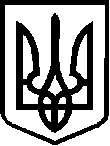 У К Р А Ї Н АВЕРБСЬКА СІЛЬСЬКА РАДАЧЕЧЕЛЬНИЦЬКОГО РАЙОНУ ВІННИЦЬКОЇ ОБЛАСТІ     Р І Ш Е Н Н Я  № 218 20.12.2017  року                                                                                     17  сесія  7 скликанняс. ВербкаПро надання дозволу на виготовлення технічної документації  із землеустрою щодо встановлення меж земельних ділянок в натурі (на місцевості) громадянам с. ВербкаРозглянувши заяви громадян   Недзеленка Миколи Васильовича та Недзеленко Тетяни Іванівни про надання дозволу на виготовлення технічної документації із землеустрою щодо встановлення меж земельних ділянок в натурі (на місцевості) для надання земельної ділянки у власність для ведення садівництва,  у  відповідності до ст. 26 Закону України «Про місцеве самоврядування  в  Україні»   сільська  рада  ВИРІШИЛА:Перенести розгляд даного питання на одну із наступних сесій, в зв’язку із недостатньою кількістю наданої інформації щодо даних земельних ділянок.Контроль за виконанням даного рішення покласти на постійну комісію  з  питань  регулювання земельних   відносин, охорони навколишнього природного середовища,  благоустрою населених пунктів (голова комісії – Кіяшко В.І.) Сільський  голова                                                                                                 С.А.БлиндурРезультати поіменного голосування Вербської  сільської радиВІДКРИТЕ ГОЛОСУВАННЯ  Пленарне засідання  17 сесії 7 скликання від 20 грудня 2017 року                 Рішення № 218 «Про надання дозволу на виготовлення технічної документації із землеустрою  щодо встановлення меж земельних ділянок в натурі (на місцевості) громадянам с. Вербка.» Всього голосувало:  10З них:  «ЗА» -10            «ПРОТИ» -0            «УТРИМАВСЯ» -  0                       «НЕ ГОЛОСУВАВ» - 0                                               РІШЕННЯ ПРИЙНЯТОЛічильна комісія№ п/пПрізвище, ім’я, по батьковізапротиутримавсявідсутній1Ільніцька Людмила Володимирівна+2Коваль Олександр Анатолійович+3Козинський Василь Андрійович+4Химишинець Юрій Васильович+5Зварищук Анатолій Миколайович+6Сурмак Анатолій Миколайович+7Грицишенна Ірина Олександрівна+8Шпортюк Юрій Михайлович+9Повзун Микола Павлович+ 10Кіяшко Василь Іванович+11Благодір Марія Іванівна+12Бунич Віктор Михайлович+13Кіяшко Валентина Степанівна+14Семенов Іван Олександрович+